附表3桃園市政府性別培力、宣導總執行成果表附表4執行成果照片項次活動名稱辦理單位日期參加對象參加人數參加人數參加人數1桃園市桃園區公所110年度里鄰長聯誼暨研習訓練活動(第1梯次)桃園市桃園區公所110.03.16~110.03.18里、鄰長、里幹事及相關工作人員合計236人男 72人1桃園市桃園區公所110年度里鄰長聯誼暨研習訓練活動(第1梯次)桃園市桃園區公所110.03.16~110.03.18里、鄰長、里幹事及相關工作人員合計236人女164人2桃園市桃園區公所110年度里鄰長聯誼暨研習訓練活動(第2梯次)桃園市桃園區公所110.03.23~110.03.25里、鄰長、里幹事及相關工作人員合計210人男 80人2桃園市桃園區公所110年度里鄰長聯誼暨研習訓練活動(第2梯次)桃園市桃園區公所110.03.23~110.03.25里、鄰長、里幹事及相關工作人員合計210人女130人3桃園市桃園區公所110年度里鄰長聯誼暨研習訓練活動(第3梯次)桃園市桃園區公所110.03.30~110.04.01里、鄰長、里幹事及相關工作人員合計229人男 67人3桃園市桃園區公所110年度里鄰長聯誼暨研習訓練活動(第3梯次)桃園市桃園區公所110.03.30~110.04.01里、鄰長、里幹事及相關工作人員合計229人女162人4桃園市桃園區公所110年度里鄰長聯誼暨研習訓練活動(第4梯次)桃園市桃園區公所110.04.06~110.04.08里、鄰長、里幹事及相關工作人員合計261人男113人4桃園市桃園區公所110年度里鄰長聯誼暨研習訓練活動(第4梯次)桃園市桃園區公所110.04.06~110.04.08里、鄰長、里幹事及相關工作人員合計261人女148人5桃園市桃園區公所110年度里鄰長聯誼暨研習訓練活動(第5梯次)桃園市桃園區公所110.04.13~110.04.15里、鄰長、里幹事及相關工作人員合計269人男110人5桃園市桃園區公所110年度里鄰長聯誼暨研習訓練活動(第5梯次)桃園市桃園區公所110.04.13~110.04.15里、鄰長、里幹事及相關工作人員合計269人女159人6桃園市桃園區公所110年度里鄰長聯誼暨研習訓練活動(第6梯次)桃園市桃園區公所110.04.20~110.04.22里、鄰長、里幹事及相關工作人員合計236人男 85人6桃園市桃園區公所110年度里鄰長聯誼暨研習訓練活動(第6梯次)桃園市桃園區公所110.04.20~110.04.22里、鄰長、里幹事及相關工作人員合計236人女151人7桃園市桃園區公所110年度里鄰長聯誼暨研習訓練活動(第7梯次)桃園市桃園區公所110.04.27~110.04.29里、鄰長、里幹事及相關工作人員合計202人男 69人7桃園市桃園區公所110年度里鄰長聯誼暨研習訓練活動(第7梯次)桃園市桃園區公所110.04.27~110.04.29里、鄰長、里幹事及相關工作人員合計202人女133人8桃園市桃園區公所110年度里鄰長聯誼暨研習訓練活動(第8梯次)桃園市桃園區公所110.05.11~110.05.13里、鄰長、里幹事及相關工作人員合計0人男 0人8桃園市桃園區公所110年度里鄰長聯誼暨研習訓練活動(第8梯次)桃園市桃園區公所110.05.11~110.05.13里、鄰長、里幹事及相關工作人員合計0人女0人里鄰長聯誼暨研習訓練活動(第1梯次)性別平等宣導現場里鄰長聯誼暨研習訓練活動(第2梯次)性別平等宣導現場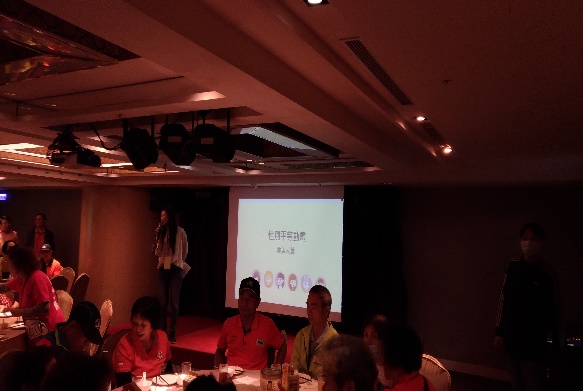 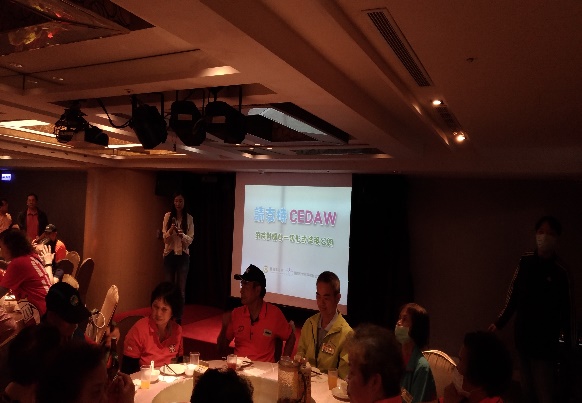 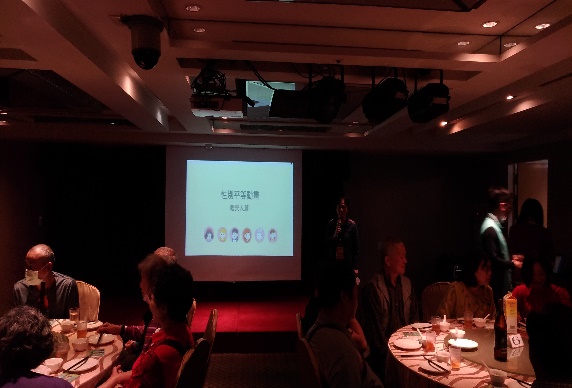 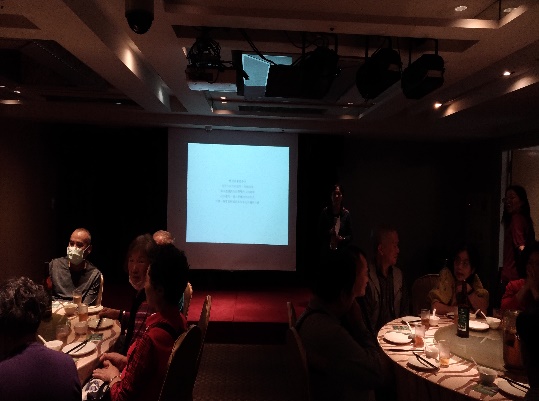 里鄰長聯誼暨研習訓練活動(第3梯次)性別平等宣導現場里鄰長聯誼暨研習訓練活動(第4梯次)性別平等宣導現場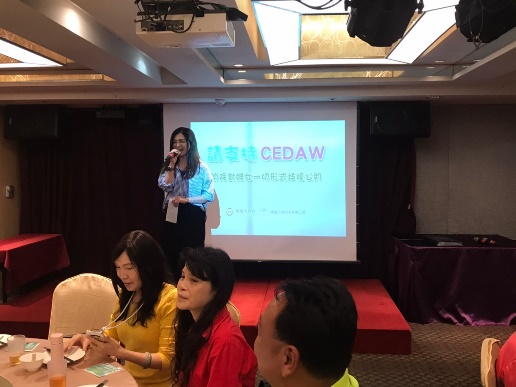 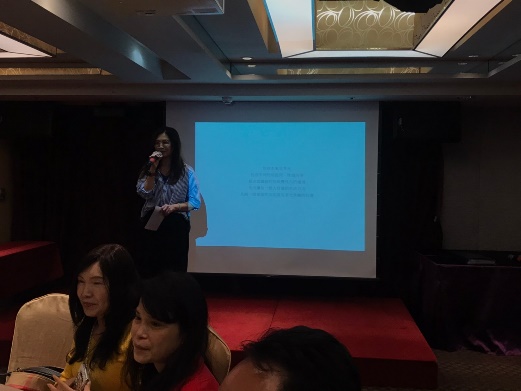 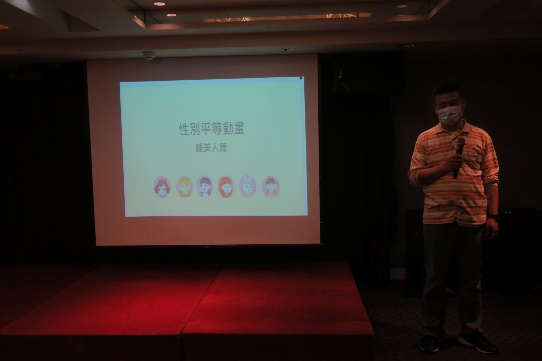 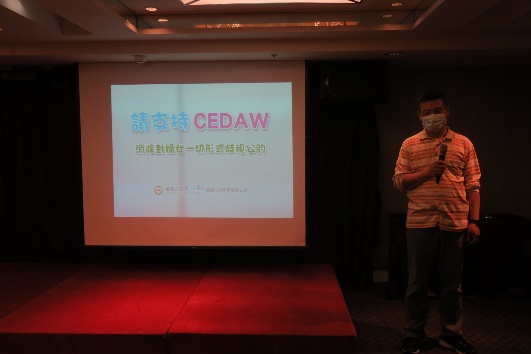 